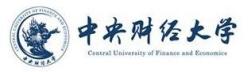 中央财经大学新金融与私募投融资研修班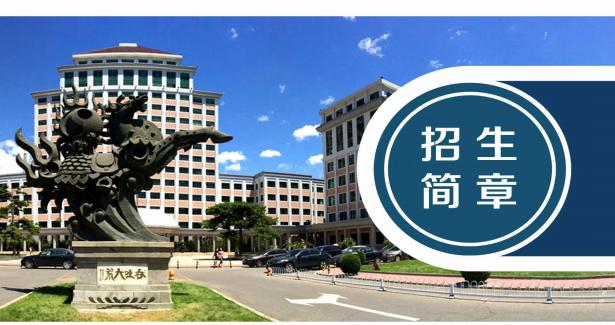 中央财经大学始建于 1949 年，是新中国成立后创办的第一所新型高等财经院校；校训：忠诚、团结、求实、创新；办学理念：求真求是 ，追求卓越；是中国首批“优势学科创新平台”项目建设高校；中国首批实施“长江学者奖励计划”的人文社科类院校；中央财经大学金融学科于 2002 年和 2007 年先后两次被教育部认定为国家级重点学科； 2012 年成为教育部、财政部和北京市人民政府共建高校；2017 年成为国家“世界一流学科建设高校”；中央财经大学被誉为“中国财经管理专家的摇篮”。【课程背景】当前 ，中国金融政策及热点问题越来越受到广泛关注 ，国内、国际金融市场高度关联并互相产 生深远影响。如何跳过短期看长期，透过现象看本质，滤掉波动看趋势，对今天的企业家来说尤为重要。全 球经济的核心问题是什么？中国经济的核心问题是什么？中国产业的发展机遇又如何？后疫情时  代，资本市场将迎来怎样的政策与发展？企业是寻发展，还是追增长？透过问题、深入内核，企业 家需要认清发展的规律 ，背后的逻辑 ，在跌宕起伏的经济变革中找寻适合自身的发展之道 … …“中央财经大学新金融与私募投融资研修班”将引领未来金融家、投资家顺应世界多极化、经 济全球化、文化多样化、社会信息化的潮流，突破同类课程仅限于“术”的层面进行讲解所导致的 同质性 ，以前沿的课程内容 ，多层次、多维度的延展决策者的视野 ，以全局的胸怀 ，世界的眼光，把握金融政策动向 ，追踪前沿热点问题 ，发现投资价值。【课程亮点】一、核心特色● 完整体系：部分师资由校内专业领域内硕导、博导集中授课 ，将依据完整的课程体系 ，让知识 循序渐进地融会贯通 ，整合碎片化学习理论 ，正确有效地建立自己的金融逻辑体系；● 实战统领：  由业界最顶级专家构成授课团队，  由金融投资实战操盘手组成课后咨询辅导团队 ，   通过小范围实战辅导，真正实现理论高度与实战落地并举的新型教学模式，改造学员企业商业模式， 实现战略突围；二、核心价值学投资、全面认识投资● VC 投资与风险管控：   世界级 VC 合伙人讲授近百个经典投资案例，深度解析传授“投资模型”， 带您置身于高手 GP 与 LP 之间 ，领悟国际级投资秘诀 ，探秘格雷厄姆、  巴菲特、索罗斯等顶级投资大师成功之道 ，从此走向不一样的投资人生。● 项目剖析与投资分析：学会全面了解一个投资项目的价值点 ，洞悉其商业模式 ，行业展望 ，市 场预期 ，判断价值风险；做出正确的投资分析与决断。● 资产配置与资产增值：分散投资不等同于资产配置 ，企业家如何对企业和个人的财富进行保值 增值的结构化资产配置？如何安全高效的进行资产配置？保持资金长期可持续盈利。● 产业投资与战略并购：制定企业扩张战略的步骤 ，通过对同业、上下游企业的投资分析 ，掌握 如何通过并购、参股，实现对自身企业的做大做强的战略；如何借助跨行业并购实现多元经营；如 何借助并购国内外新技术、新产品、新市场实现企业的脱胎换骨与跨越式发展。三、拥有高品质校友圈以知识、人脉、事业为核心 ，课程学习与校友活动相结合。我校校友分布涉及财政、税务、银行、 证券、房地产、高新技术、投资、贸易等多个行业。学员通过积极参加各项活动，建立高端的人脉资源网络。你的同学分布行业及地区：【课程设置】【部分师资力量】   (排名不分先后)中央财经大学的资深专家与教授 ，享受国务院政府特殊津贴专家、  同时还邀请国家金融部 门领导 ，金融界专家客座教授 ，国内外知名企业的实战型高级管理人员 ，国际会计师事务 所 ，著名投资经理。贺   强：  国内著名的金融证券专家 ，  中央财经大学金融学院教授、博导 ，证券期货研究所所长。蔡如海：  中央财经大学继续教育学院院长、金融学院副教授、硕士生导师 ，商学院 MBA导师 ，证券期货研究所研究员。李   健：  中央财经大学金融学院教授、博士生导师、博士后流动站导师 ，教育部金融学专业教学指导委员会副主任 ，  国务院特殊津贴获得者 ，全国首届百位“国家教学名师奖”获得者 ，  中国金融学会理事。张礼卿：  中央财经大学金融学院教授 ，  国际金融研究中心主任 ，全球金融治理协同创新中心主任 ，享受国务院政府特殊津贴 ，财政部“跨世纪学科带头人”。韩复龄：  国内知名金融专家 ，  中央财经大学金融学院教授、应用金融系主任 ，兼任全国人大财经委、  中国人民银行研究局专家 ，中国工商银行等多家上市公司的独立董事，中央电视台、  中央人民广播电台等财经媒体特邀评论员。郭田勇：  中央财经大学金融学院教授、博士生导师 ，  中国银行业研究中心主任。张学勇：现任中央财经大学金融学院院长、龙马学者特聘教授、金融学院教授、博士生导师 ，北京市课程思政名师 ，  中国资产管理研究中心主任 ，  中国注册会计师协会会 员  ( CPA)  ，北京市应急委员会金融小组专家。樊   勇：  中央财经大学财政税务学院院长、教授、博士生导师 ，  中国税务学会学术委员会副秘书长、  中青年研究会副会长 ，教育部全国税务专业硕士教育指导委员会委员，国家税务总局科学研究所特聘研究员 ，  国家社会科学基金重大项目首席专家。张晓涛：  中央财经大学国际经济与贸易学院院长、教授、博士生导师、博士后合作导师，中央财经大学国际投资研究中心主任 ，兼任全国国际商务专业学位研究生教育指 导委员会委员、  中国国际贸易学会常务理事、  国家社科基金项目通讯评审专家，东莞市外资外贸领域智库专家。李俊峰：  中央财经大学金融学院教授 ，  中央财经大学私募投资基金研究中心主任 ，  中央财经大学证券与期货研究所研究员、副秘书长。蔡   昌：  中央财经大学财政税务学院教授、博士生导师 ，  中央财经大学税收筹划与法律研究中心主任 ，博士后合作导师  (应用经济学)  ，  闽江学者讲座教授。谢桂荣：  中央财经大学会计学院副教授 ，  曾先后在税务局、会计师事务所、管理咨询公司从事税务检查、财务审计、资产评估、管理咨询等工作。莫林虎：  中央财经大学文化与传媒学院教授 ，  国出版产业研究领域的著名专家 ，为北京市和国家新闻出版行业政策制订提供了很多智力支持。李志军：哲学博士 ，  中央财经大学马克思主义学院教授、博士生导师。北京市哲学会理事 ，  中国社会学会理事 ，  中国实学研究会副会长。马光远：  民建中央经济委员会副主任 ，  中央电视台财经频道评论员。任寿根：  中央财经大学特约讲师 ，财经培训专家 ，享受国务院特殊津贴专家、管理学博士后、经济学博士后、经济学教授、博士生导师 ，深圳市福田杰出人才奖获得者。李左东：商务部国际经济贸易问题专家 ，北京大学经济学院特聘教授。郑翔洲：  国内著名商业模式专家 ，《商界评论》杂志 董事长 ，优势资本  (中国基金)  合伙人 ，当当网畅销书《新商业模式创新设计》、《资本与商业顶层设计》作者。张智勇：北京大学心理与认知科学学院副教授 ，“北京大学十佳教师”。    朱少平：全国人大财经委法案室主任 ，北京大学 、  中国政法大学兼职教授。宋洪祥：著名税务专家 ，  中国纳税筹划网总裁 ，亚太国际税收教育研究会副会长。张   勇：南开大学国际法法学研究所所长 ，天津仲裁委员会涉外仲裁员 ，天津市人民政府法律顾问。今   朝：著名商模专家 ，Now Create Lab 创始人，北京大学汇丰商学院商业模式研究中心研究员 ，深圳清华大学研究院产业规划研究中心首席顾问 ，曾担任中国第四、五、六届商业模式大赛主讲导师与专业评委。邢   凯：一撕得创始人兼 CEO。谢智勇：北京邮电大学 MBA 教育中心主任 ，经济管理学院副教授。王云鹏：北京大学经济学学士、管理学博士、领导力与执行力实战导师。韩迎娣：  中央财经大学特约讲师 ，互联网行业协会新零售分会特约专家 ，  曾任乐村淘中国最大农村电商平台执行总裁 ，百安居中国有限公司电子商务顾问。靳   毅：  中央财经大学特约老师 ，  曾任清科集团清科资本副总裁 ，清科互联网投资平台负责人 ，京东众创生态事业部负责人 ，  中国建设银行善融商务平台运营专家 ，红星 美凯龙集团特聘高级战略顾问；清科沙丘学院和京东众创学院的创始发起人 ，产 业互联网领域天使投资人 ，服务投资项目数百家。【参加对象】● 企业董事长、总经理、投融资项目负责人及其他中高层管理者；● 资本市场投资者及其他相关投资人；● 有优质项目需对接资本市场的企业家；● 商业银行、投资银行、证券公司、基金公司、投融资负责人；● 律师事务所、会计师事务所及战略咨询公司、保险公司高级管理人员；● 其他有志于从事私募股权投资工作的各界人士。【报名须知】学     制 ：一年 ，每月授课一次 ，每次 2 天。学     费 ：人民币 3.8 万元/人  (含 1 年的教学、教材资料 ，不含学习及参访产生的食宿 交通游览费用)上课地址：  中央财经大学【报名流程】填写报名表 →缴纳学费 → 发入学通知书 → 报到入学◆  申请报名：  申请者可通过电话索要报名表报名 ，报名表格复印有效。◆ 确认回访：经审查合格者 ，发“交费须知及入学资料”。◆ 缴纳学费：学员收到“交费须知”后 ，按要求交纳全部学费。◆ 入学通知：学员交纳学费到账后 ，将开具票据并发入学通知书。◆ 报到入学：交完费用的学员 ，正式报到 ，办理入学手续。【汇款账号】收款单位：  中央财经大学账       号：  0200002919089021427开 户 行：工商银行北京新街口支行【学习证书】向完成全部课程学习并经综合考核后结果为合格的受训学员，颁发中央财经大学结业证书。【联系方式】中央财经大学地址：北京市海淀区学院南路 39 号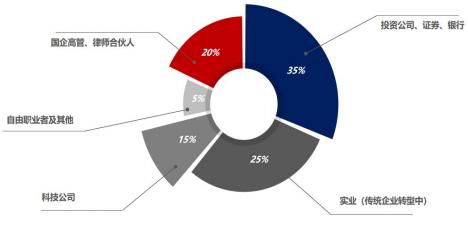 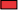 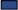 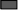 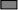 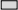 国企高管、律师合伙人  投资公司、证券、银行  实业 (传统企业转型中) 科技公司自由职业者及其他模块一 ：    宏观形式与金融热点分析模块二：金融与产业资本后疫情时代全球产业格局变化与新兴产业发展 全球  (中国)  经济金融形势及未来走势未来中国经济发展前景国际经济与企业国际化发展新经济形势下的投资战略分析金融资本与产业资本融合金融资本与产业资本协同发展新趋势产业资本如何资源赋能产融结合新型经营管理模式产融结合风险控制及防范模块三：天使投资与风险投资  (VC)模块四：私募股权投资基金实务天使投资的形式如何成为优秀的天使投资人如何筛选天使投资项目天使投资、风险投资  (VC)  股权配置私募股权投资基金政策与法律解析私募股权投资基金运作实务项目选择与评估股权投资及其特点风险投资  (VC)  基金运作及 VC 投资策略如何获得天使投资、风险投资  (VC)融资渠道及方式决策以及投资战略与投资回报分析 私募股权投资基金的“募、投、管、退”实操模块五：企业上市路径及资本市场解析模块六：企业并购重组与并购基金国内、境外上市的逻辑策略分析借壳上市基本路径主板、创业板、港交所、美交所的机会上市流程的关键阶段的相应策略上市改制中法律问题与财务问题如何控制资本筹措的成本并购的战略与公司评估产融结合与交易结构设计企业并购法律与税务操作实务尽职调查与公司评估并购后的资源重组的管理策略并购失败的成因与应对之策各大行业中并购成功案例分析模块七：科创板、北交所的投资机会模块八：科技前瞻性投资新经济与科创商业模式科技创新力及科技场景生态科创赛道分析与投资策略科创板、北交所深度解析如何发展并参与科创板、北交所投资挖掘新兴金融专业增长点新能源技术与储能产业碳达峰、碳中和巨大产业机遇生物医药与生命科学未来人工智能与未来机会5G 如何改变生活、社会以及生产AI、大数据和云技术应用型企业投资逻辑专精特新“小巨人”企业投资策略模块九：公司内部控制及顶层设计模块十：投资心理学及投资行为企业战略规划与管理新资本商业模式顶层设计大数据时代下企业创新与转型升级股权治理结构与控制权安排巧妙设计股权激励制度非凝聚力的领导艺术投资行为中如何利用“中国智慧”识人国学智慧与金融投资金融心理学组织行为学八大国学中的管理智慧“商学基础”+“人文素养”+“科技洞见”附加热点板块模块——元宇宙附加热点板块模块——元宇宙三大途径赋能企业发展——新空间、新货币、新媒介元宇宙与企业的未来——商业模式元宇宙的商业理念与规划元宇宙的运转模式——高度虚拟化、可感可触、场景广泛三大途径赋能企业发展——新空间、新货币、新媒介元宇宙与企业的未来——商业模式元宇宙的商业理念与规划元宇宙的运转模式——高度虚拟化、可感可触、场景广泛资本实践课堂  (选修)资本实践课堂  (选修)金融论坛、优秀企业参访与座谈  (投资管理、制造业、互联网平台)金融论坛、优秀企业参访与座谈  (投资管理、制造业、互联网平台)